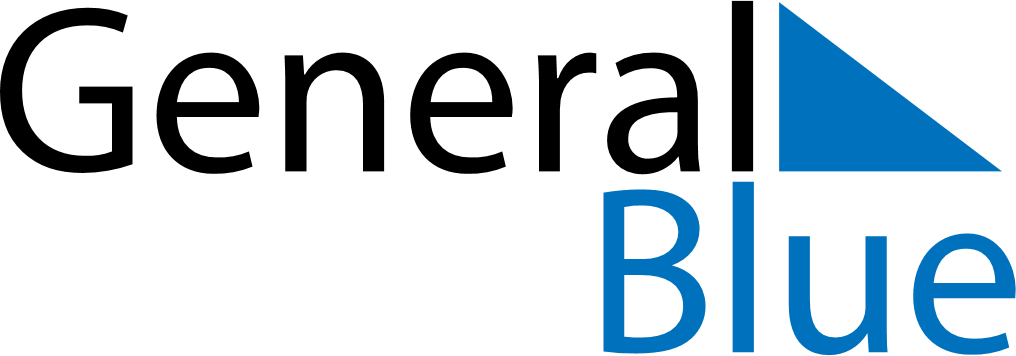 November 2024November 2024November 2024November 2024November 2024November 2024Huittinen, Satakunta, FinlandHuittinen, Satakunta, FinlandHuittinen, Satakunta, FinlandHuittinen, Satakunta, FinlandHuittinen, Satakunta, FinlandHuittinen, Satakunta, FinlandSunday Monday Tuesday Wednesday Thursday Friday Saturday 1 2 Sunrise: 7:57 AM Sunset: 4:28 PM Daylight: 8 hours and 31 minutes. Sunrise: 7:59 AM Sunset: 4:25 PM Daylight: 8 hours and 25 minutes. 3 4 5 6 7 8 9 Sunrise: 8:02 AM Sunset: 4:22 PM Daylight: 8 hours and 20 minutes. Sunrise: 8:05 AM Sunset: 4:20 PM Daylight: 8 hours and 15 minutes. Sunrise: 8:07 AM Sunset: 4:17 PM Daylight: 8 hours and 9 minutes. Sunrise: 8:10 AM Sunset: 4:14 PM Daylight: 8 hours and 4 minutes. Sunrise: 8:13 AM Sunset: 4:12 PM Daylight: 7 hours and 58 minutes. Sunrise: 8:16 AM Sunset: 4:09 PM Daylight: 7 hours and 53 minutes. Sunrise: 8:18 AM Sunset: 4:07 PM Daylight: 7 hours and 48 minutes. 10 11 12 13 14 15 16 Sunrise: 8:21 AM Sunset: 4:04 PM Daylight: 7 hours and 43 minutes. Sunrise: 8:24 AM Sunset: 4:02 PM Daylight: 7 hours and 37 minutes. Sunrise: 8:26 AM Sunset: 3:59 PM Daylight: 7 hours and 32 minutes. Sunrise: 8:29 AM Sunset: 3:57 PM Daylight: 7 hours and 27 minutes. Sunrise: 8:32 AM Sunset: 3:54 PM Daylight: 7 hours and 22 minutes. Sunrise: 8:35 AM Sunset: 3:52 PM Daylight: 7 hours and 17 minutes. Sunrise: 8:37 AM Sunset: 3:50 PM Daylight: 7 hours and 12 minutes. 17 18 19 20 21 22 23 Sunrise: 8:40 AM Sunset: 3:47 PM Daylight: 7 hours and 7 minutes. Sunrise: 8:43 AM Sunset: 3:45 PM Daylight: 7 hours and 2 minutes. Sunrise: 8:45 AM Sunset: 3:43 PM Daylight: 6 hours and 57 minutes. Sunrise: 8:48 AM Sunset: 3:41 PM Daylight: 6 hours and 53 minutes. Sunrise: 8:50 AM Sunset: 3:39 PM Daylight: 6 hours and 48 minutes. Sunrise: 8:53 AM Sunset: 3:37 PM Daylight: 6 hours and 43 minutes. Sunrise: 8:55 AM Sunset: 3:35 PM Daylight: 6 hours and 39 minutes. 24 25 26 27 28 29 30 Sunrise: 8:58 AM Sunset: 3:33 PM Daylight: 6 hours and 35 minutes. Sunrise: 9:00 AM Sunset: 3:31 PM Daylight: 6 hours and 30 minutes. Sunrise: 9:03 AM Sunset: 3:29 PM Daylight: 6 hours and 26 minutes. Sunrise: 9:05 AM Sunset: 3:28 PM Daylight: 6 hours and 22 minutes. Sunrise: 9:07 AM Sunset: 3:26 PM Daylight: 6 hours and 18 minutes. Sunrise: 9:10 AM Sunset: 3:24 PM Daylight: 6 hours and 14 minutes. Sunrise: 9:12 AM Sunset: 3:23 PM Daylight: 6 hours and 10 minutes. 